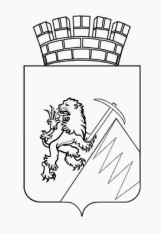 Сведенияо доходах, расходах, об обязательствах имущественного характера депутатов Губахинской городской Думы II  созыва, а также супругов и несовершеннолетних детей за отчетный период с 01 января 2018 года по 31 декабря 2018 года, размещаемые на официальном сайте Губахинского городского округа в порядке, утвержденным решением Губахинской городской Думы  от 04.04.2013 года № 68 «Об утверждении Порядка размещения в информационно-телекоммуникационной сети Интернет на официальном сайте Губахинского городского округа сведений, предоставляемых в соответствии с законодательством о противодействии коррупции»                                                                                                                                                                                                           13.05.2019 годИнформация для размещения в информационно-телекоммуникационной сети Интернет на официальном сайте Губахинского городского округа, в соответствии с законодательством о противодействии коррупции№ п/пФамилия, имя, отчествоДолжностьОбщая сумма декларирован-ного годового дохода            за 2018 г.      (руб.)Перечень объектов недвижимого имущества, принадлежащих на праве собственностиПеречень объектов недвижимого имущества, принадлежащих на праве собственностиПеречень объектов недвижимого имущества, принадлежащих на праве собственностиПеречень транспортных средств, принадлежащих на праве собственности (вид, марка)№ п/пФамилия, имя, отчествоДолжностьОбщая сумма декларирован-ного годового дохода            за 2018 г.      (руб.)Вид объектов недвижимостиПлощадь (кв.м)Страна расположенияПеречень транспортных средств, принадлежащих на праве собственности (вид, марка)123456781Ваганова Светлана Васильевнадепутат768 801,491.квартира (совместная собственность) 2.квартира (совместная собственность)50,124,7РоссияРоссиянет1супруг-1 097 573,791.земельный участок (индивидуальная собственность)2.квартира (совместная собственность)3.квартира (совместная собственность)60050,124,7РоссияРоссияРоссия1.легковой автомобиль «RENAULT  DUSTER» (индивидуальная собственность)2Гагарин Иван Олеговичдепутат543 987,981.квартира (индивидуальная собственность)49,4Россиянет2супруга-280 220,88нетнетнетнет3Губенко Дмитрий  Николаевичдепутат943 870,581. квартира (долевая собственность 3/4)2.квартира (индивидуальная собственность)3.гараж (индивидуальная собственность)104,740,924РоссияРоссияРоссия 1.легковой автомобиль «PEHO RENAUT DUSTER» (индивидуальная собственность)3супруга-565 999,931.земельный участок (индивидуальная собственность)2.жилой дом (индивидуальная собственность)3.квартира (долевая собственность 1/4)156733,4104,7Россия Россия Россиянет4Еске Ольга Евгеньевнадепутат1 059 773,53нетнетнетнет4супруг-452 903,641.квартира (долевая собственность 1/3)2.квартира (индивидуальная собственность)61,552,5РоссияРоссия1.легковой автомобиль «RENAULT  DUSTER» (индивидуальная собственность)4несовершеннолетний ребёнок-нетнетнетнетнет5Зайцева Любовь  Федоровнадепутат869 673,281.квартира (долевая собственность 1/3)2.квартира (индивидуальная собственность)49,719РоссияРоссиянет5супруг-180 000,001.земельный участок (индивидуальная собственность) 2.земельный участок (долевая собственность 1/2)3.квартира (долевая собственность 1/3)4.производственный гараж (индивидуальная собственность) 5.незавершенное строительство (индивидуальная собственность)306110049,7155,2нетРоссияРоссияРоссияРоссияРоссия1.легковой автомобиль «Lada Kalina» (индивидуальная собственность)2.грузовой автомобиль «КамАЗ» 65115С (индивидуальная собственность)3.грузовой автомобиль «КамАЗ» 55111-15 (индивидуальная собственность)6Зиатдинова Наталья  Рафисовнадепутат556 575,201.квартира (индивидуальная собственность) 2.квартира (долевая собственность 1/2)50,231РоссияРоссиянет6несовершеннолетний ребёнок-нетнетнетнетнет7Колесников Владимир Николаевичдепутат850 661,48нетнетнетнет7несовершеннолетний ребёнок-5 000,00нетнетнетнет8Красных Людмила Сергеевнадепутат1 367 021,901.квартира (долевая собственность 1/5)77,9Россиянет8супруг-1 289 098,701.земельный участок (индивидуальная собственность)2.жилой дом (индивидуальная собственность) 3.квартира (долевая собственность 1/5)4.гараж-бокс (индивидуальная собственность) 5.баня (индивидуальная собственность)125,237,877,921,111РоссияРоссияРоссияРоссияРоссия1.легковой автомобиль «RENAULT  DUSTER» (индивидуальная собственность)2.легковой автомобиль «RENAULT  LOGAN (SR)» (индивидуальная собственность)9Мазлов Алексей Николаевичдепутат1 396 364,661.земельный участок (индивидуальная собственность)         2. земельный участок (долевая собственность 1/2)3.садовый дом (долевая собственность 1/2)4.квартира (совместная собственность) 5.квартира (долевая собственность 1/2)1318852,115,571,349,5РоссияРоссияРоссияРоссияРоссия1.легковой автомобиль «Lada 219410» (индивидуальная собственность)9супруга-828 734,801.квартира (совместная собственность)2.квартира (индивидуальная собственность) 3.гараж (индивидуальная собственность)71,359,922,4РоссияРоссияРоссия1.легковой автомобиль «Toyota Avensis» (индивидуальная собственность)9несовершеннолетний ребёнок-11 191,76нетнетнетнет9несовершеннолетний ребёнок-нетнетнетнетнет10Матвеева Галина Валентиновнадепутат897 341,331.квартира (долевая собственность 1/2)2.квартира (индивидуальная собственность)63,749,4РоссияРоссиянет10супруг-207 599,091.квартира (долевая собственность 1/2)63,7Россия1.легковой автомобиль «Lada Kalina» (индивидуальная собственность)11Назаров Алексей Александровичдепутат1 032 680,461.квартира (долевая собственность 1/4)54,6Россиянет11супруга-2 323 211,201.квартира (долевая собственность 1/4)54,6Россиянет11несовершеннолетний ребёнок-нет1.квартира (долевая собственность 1/4)54,6Россиянет12Пальчун Андрей Ивановичдепутат612 063,361.земельный участок (индивидуальная собственность) 2.жилой дом (индивидуальная собственность)3.квартира (совместная собственность)2106116,331,7РоссияРоссияРоссия1.легковой автомобиль «Hyundai Solaris» (индивидуальная собственность)12супруга-0,081.квартира (совместная собственность)2.квартира (индивидуальная собственность)31,732,3РоссияРоссиянет13Поролло Константин Сергеевичдепутат997 144,751.земельный участок (индивидуальная собственность)2.квартира (долевая собственность 1/2)3.квартира (совместная собственность)4.квартира (долевая собственность 1/4)15483151,468,2РоссияРоссияРоссияРоссиянет13супруга-587 561,711.квартира (долевая собственность 1/2)2.квартира (совместная собственность)3151,4РоссияРоссиянет13несовершеннолетний ребёнок-нетнетнетнетнет14Сизов Алексей Викторовичдепутат3 516 059,001.квартира (долевая собственность 1/4) 82,6Россия1.легковой автомобиль «Nissan-QASHQAI-2.0-TEKNA»     (индивидуальная собственность)14супруга-1 008 917,351.земельный участок (индивидуальная собственность)2.квартира (долевая собственность 1/4)55582,6РоссияРоссиянет14несовершеннолетний ребёнок-нет1.квартира (долевая собственность 1/4) 82,6Россиянет14несовершеннолетний ребёнок-нет1.квартира (долевая собственность 1/4) 82,6Россиянет15Суренкова Вера Владимировнадепутат379 362,851.квартира (индивидуальная собственность) 2.квартира (долевая собственность 1/3)35,744,3РоссияРоссия1.легковой автомобиль «ВАЗ-21033» (индивидуальная собственность)16Титова Лариса Александровнадепутат1 234 708,971.квартира (долевая собственность 1/2) 78,4Россиянет16супруг-567 915,681.земельный участок (индивидуальная собственность)2.земельный участок (индивидуальная собственность)3.квартира (долевая  собственность 1/2)4.гараж-бокс (индивидуальная собственность)5.гараж-бокс (индивидуальная собственность)363878,423,628,6РоссияРоссияРоссияРоссияРоссия1.легковой автомобиль «NISSAN X-TRAIL» (индивидуальная собственность)16несовершеннолетний ребёнок-нетнетнетнетнет16несовершеннолетний ребёнок-нетнетнетнетнет17Ходырев Евгений Владимировичдепутат234 600,031.квартира (долевая собственность 1/4)58,6Россиянет17супруга-413 411,091.земельный участок (индивидуальная собственность)2.квартира (долевая собственность 1/4)587,058,6РоссияРоссия1.легковой автомобиль «ВАЗ-21101»     (индивидуальная собственность)17несовершеннолетний ребёнок-нет1.квартира (долевая собственность 1/4)58,6Россиянетнесовершеннолетний ребёнок-нет1.квартира (долевая собственность 1/4)58,6Россиянет18Шакиров Рашид  Саидовичдепутат28 134 311,291.земельный участок (индивидуальная собственность)2.квартира (индивидуальная собственность)3.квартира (долевая собственность 1/4)4.гараж (индивидуальная собственность)4765,168,326Россия Россия РоссияРоссия 1.легковой автомобиль «MERCEDES-BENZ» (индивидуальная собственность)2.легковой автомобиль «MERCEDES-BENZ-С» (индивидуальная собственность)18супруга-102 795,981.квартира (долевая собственность  1/4)68,3Россиянет